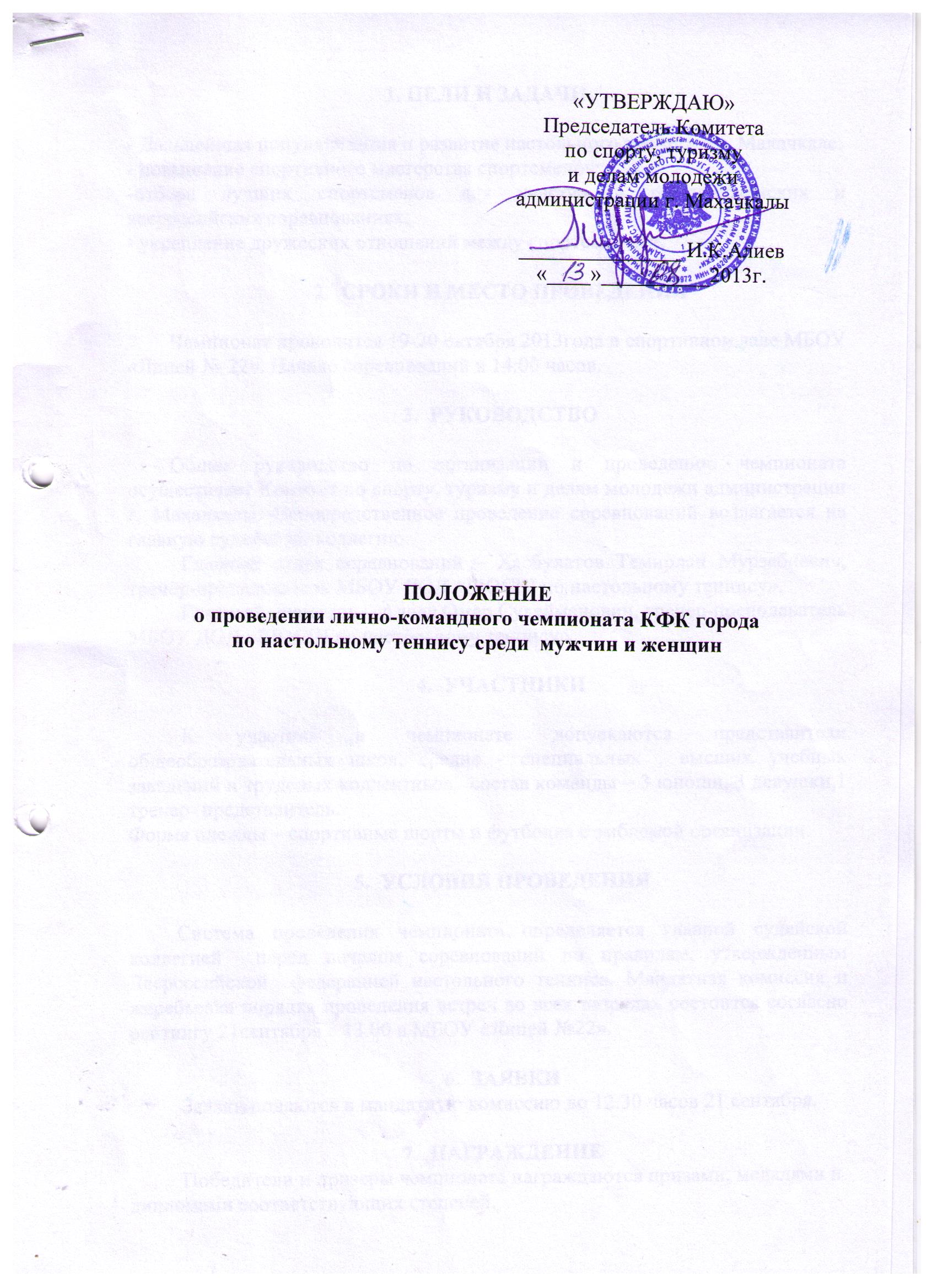 1. ЦЕЛИ И ЗАДАЧИ- Дальнейшая популяризация и развитие настольного тенниса в г. Махачкале;- повышение спортивного мастерства спортсменов;-отбора лучших спортсменов для участия в республиканских и всероссийских соревнованиях;- укрепление дружеских отношений между спортсменами. СРОКИ И МЕСТО ПРОВЕДЕНИЯ        Чемпионат проводится 19-20 октября 2013года в спортивном зале МБОУ «Лицей № 22». Начало соревнований в 14:00 часов.РУКОВОДСТВО        Общее руководство по организации и проведению чемпионата осуществляет Комитет по спорту, туризму и делам молодежи администрации г. Махачкалы. Непосредственное проведение соревнований возлагается на главную судейскую коллегию.          Главный судья соревнований – Хасбулатов Темирлан Мурзабиевич, тренер-преподаватель МБОУ ДОД «ДЮСШ по настольному теннису».          Главный секретарь – Алиев Омар Сулейманович, тренер-преподаватель МБОУ ДОД «ДЮСШ по настольному теннису».УЧАСТНИКИ           К участию в чемпионате допускаются представители общеобразовательных школ, средне - специальных , высших учебных заведений и трудовых коллективов,  состав команды – 3 юноши, 3 девушки,1 тренер- представитель.Форма одежды – спортивные шорты и футболка с эмблемой организации.УСЛОВИЯ ПРОВЕДЕНИЯ         Система проведения чемпионата определяется главной судейской  коллегией  перед началом соревнований по правилам, утвержденным  Всероссийской  федерацией настольного тенниса. Мандатная комиссия и жеребьевка порядка проведения встреч во всех разрядах состоится согласно рейтингу 21сентября в 13.00 в МБОУ «Лицей №22».ЗАЯВКИ          Заявки подаются в мандатную комиссию до 12.30 часов 21 сентября.НАГРАЖДЕНИЕ          Победители и призеры чемпионата награждаются призами, медалями и дипломами соответствующих степеней.УСЛОВИЯ ФИНАНСИРОВАНИЯ         Расходы по проведению соревнований (подготовка места проведения соревнования, инвентарь, канцтовары, оплата работы судей, обслуживающий персонал, кубки, дипломы, медали) несет Комитет по спорту, туризму и делам молодежи администрации г. Махачкалы.	9. ОБЕСПЕЧЕНИЕ БЕЗОПАСНОСТИ УЧАСТНИКОВ И ЗРИТЕЛЕЙ  В целях достижения необходимой безопасности зрителей и участников во время пребывания на спортивных сооружениях запрещается проводить спортивные соревнования без предварительной проверки соответствующих условий, согласно рекомендациям по обеспечению безопасности и профилактики травматизма при занятиях ФК и спортом (приказ Комитета РФ по ФК и спорту от 01.04.93г. №44).         Контроль за выполнением требований безопасности возлагается на судейскую коллегию соревнований, директора спортсооружения и ответственных лиц по организации спортивно-массовых мероприятий Комитета по спорту, туризму и делам молодежи Администрации г.Махачкалы.10. СРОКИ ПРЕДСТАВЛЕНИЯ ОТЧЕТА        Главному судье соревнований предоставить отчет о проведенном мероприятии с приложением фотографий в Комитет по спорту, туризму и делам молодежи в течение 3-х календарных дней по окончании соревнований на бумажном и электронном носителях.        Ответственный - Хасбулатов Батырмурза Бийбулатович, 8928-805-90-90. Данное положение является официальным вызовом на соревнования.О т ч е т  О проведении __________________________________________________________________________________________________________________________________________________________На спортивной базе ___________________________________________________________________Дата проведения ______________________________________________2013 г. Количество команд, допущенных к соревнованиям______________________Общее количество участников, допущенных к соревнованиям _____________Из них юношей __________, девушек ________, представителей ________Участники соревнований (по занятым местам)Общее заключение главного судьи, представителей команд  _______________________________________________________________________________________________________________________________________________________________________________________________________________________________________Замечания, жалобы  __________________________________________________________________ __________________________________________________________________________________________________________________________________________________________Предложения по проведению на следующий год ____________________________________________________________________________________________________________________________________________________________Главный судья  ____________________________________   _______________(Подпись)Главный секретарь _________________________________  ________________                                                                    (Подпись)местокоманда (участник)категория